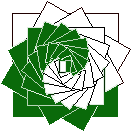  НЕГОСУДАРСТВЕННОЕ ОБРАЗОВАТЕЛЬНОЕ УЧРЕЖДЕНИЕТОЛЬЯТИНСКАЯ АКАДЕМИЯ УПРАВЛЕНИЯКафедра Теории Государства и Права Анализ Конституции США и ее сравнение с Конституцией РФ 1993 годаРефератСимагина Виталия Анатольевича      студента 2 курса                             Специальность: 021100                                                     ЮриспруденцияТольятти - 2001СодержаниеВведениеСоздание и принятие Конституции США 1787 г.		                                 Демократические принципы Конституции:Власть народа								 Гарантии прав и свобод человека. Билль о правах		 Федерализм и суверенитет						 Разделение властей. Система сдержек и противовесов	 Историческая эволюцияСравнительный анализ Конституции России и США.ЗаключениеСписок используемой литературы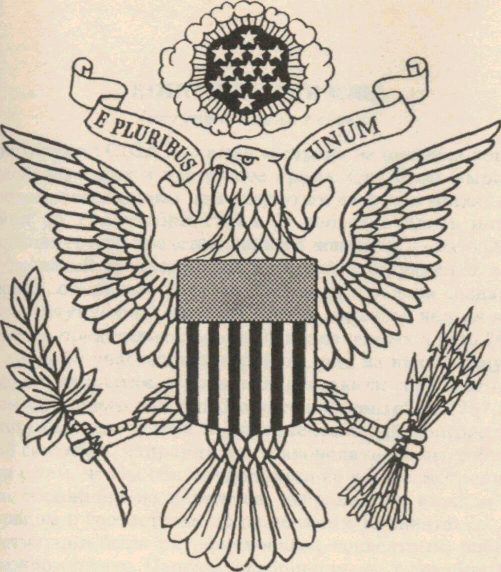 UNITED STATES OF AMERICAВведениеСтановление и развитие конституционного строя в различных странах имеет как общие, так и особенные черты. Общим для всех зарубежных стран является признание конституции высшим законом страны, регламентирующим важнейшие политические и правовые отношения в ней, устанавливающим основные положения правопорядка. Все остальное (текущее) законодательство и административное правотворчество должно соответствовать нормам конституции. Конституция, таким образом, рассматривается как правовая основа конституционного строя или существования конституционализма, в содержание которого включается ряд компонентов: права и свободы граждан, представительное правление и принцип разделения властей.Объем конституционного регулирования в различных странах был весьма неодинаков в ходе исторического развития и менялся главным образом по двум взаимосвязанным причинам.Первая (наиболее важная) — фактор политической борьбы; в результате этой борьбы в конституциях появляются и развиваются демократические права и свободы. Под влиянием этого же фактора происходят изменения в отношениях между законодательной и исполнительной властью, парламентом и правительством.Вторая причина, ведущая к усложнению конституционного регулирования,— изменение самого экономического базиса, появление новых международных реалий, необходимость разрешения проблем, приобретающих важное внутригосударственное и международное значение. Появление государственно-монополистического капитализма породило проблему национализации, что в свою очередь затронуло дотоле незыблемый принцип «священности и неприкосновенности» частной собственности. В конституциях появляются статьи, оговаривающие возможность отторжения государством частной собственности (национализации). Развитие международных отношений усилило значение проблемы соотношения международного и внутригосударственного права, а появление региональных или иных замкнутых экономических группировок государств — появление норм, предоставляющих государству право вступать в подобные группировки и ограничивать свой суверенитет в пользу таких сообществ. Проблема охраны окружающей среды, сохранения национального и культурного наследия, урбанизация получают свое закрепление в конституциях последнего времени. В то же время, несмотря на коренные изменения реалий материального мира, многие положения западных конституций остаются неизменными на протяжении уже двух веков их существования. Более того, часто принимаемые «новые» основныезаконы таковыми являются лишь формально, но не по содержанию. а заимствование, иногда даже дословное, материала из «старых» конституций не так уж редко, особенно для стран, освободившихся от колониальной зависимости.Содержание зарубежных конституций весьма обширно. В то же время их нормы могут быть сведены к трем основным блокам регулирования: права и свободы граждан или, точнее, правовое положение личности; закрепление структуры и порядка функционирования органов государственной власти, их взаимоотношений; учет развития региональных и универсальных норм международного права.Создание и принятие Конституции США 1787 годаФормирование США, как независимого государства, занимает сравнительно небольшой исторический отрезок времени. С момента образования на территории современного государства первых английских переселенческих колоний в первой половине XVII века и до юридического оформления США в единое федеративное государство после принятия Конституции в 1787 году прошло чуть более полутора веков. Но именно в тот период были заложены основы американской государственности, созданы предпосылки для появления на свет юридического документа номер один в истории Соединенных Штатов Америки - Конституции 1787 года. Процесс ее разработки неотделим от истории борьбы за государственную независимость, свободу и объединение штатов в единое государство. А воплощением в ней традиции закладывалось еще первыми поселенцами, принесшими на новые земли идеалы естественного права, английское “общее право”, суд присяжных заседателей и другие прогрессивные правовые институты того времени, ставшие первоосновой при формировании колониальных органов управления. Так, уже в период становления первых колоний, непременным условием считалось признание свободы религии, невмешательство властей в дела культа, право граждан выбирать должностных лиц, носить оружие, создавать по своей воле военные отряды, участвовать в налогообложении и т.д. С течением времени, в процессе укрепления колоний и их борьбы за независимость, зарождается и развивается специфическая американская практика компромиссов, сыгравшая впоследствии решающую роль в процессе принятия Конституции 1787 года. Суть ее состояла в том, что при совместном рассмотрении политических вопросов штатами нередко принимались компромиссные решения, отвечающие, в первую очередь, соображениям рациональности и практической пользы для сторон (даже если эта “польза” вступала в противоречие соображениям существующей морали). Например, традиционно республиканский, промышленный Север пошел на военный союз с рабовладельческим, плантаторским Югом, когда этого потребовали интересы борьбы с британским господством. В ходе совместной вооруженной борьбы за независимость, длившейся с 1775 по 1783 год, и превратившейся в, своего рода, буржуазную революцию, ликвидировавшую многие феодальные пережитки, штаты прошли путь от добровольного военного союза до конфедерации, созданной в 1781 году. Необходимо отметить, что в этот период были созданы юридические документы, оказавшие влияние не только на ход событий того времени, но и на развитие американских демократических традиций в будущем. Это, прежде всего, Декларация независимости Соединенных Штатов 1776 года, главным автором которой является Т. Джефферсон, а также Статьи Конфедерации 1781 года, ставшие фактически первой Конституцией образовавшегося межгосударственного союза. Нельзя не вспомнить в этой связи и о первом проекте федерации, созданном еще в 1748 году Б. Франклином. Все эти документы в большой степени оказали влияние на содержание Конституции 1787 года. Таким образом, закладывалась ее юридическая база. А тем временем необходимость принятия новой Конституции в процессе существования конфедерации становится все более очевидной. Время показало низкую жизнеспособность и уязвимость этого государственного образования. Экономические потребности стремительно развивающегося капитализма, внутренние и внешнеполитические интересы страны требовали создания более прочного союза, который мог бы обеспечить единое экономическое пространство, облегчить движение товаров, колонизацию новых земель, укрепить ее обороноспособность, поднять международный авторитет. Слабость центральной власти таила в себе и другую опасность. Обострение социальной напряженности после окончания освободительной войны, недовольство в армии и народе политикой, проводимой правительством Конфедерации, грозили взорвать страну изнутри. Власть понимала ограниченность своих возможностей противостоять этому взрыву. Политические перемены назрели, их необходимо было претворить в жизнь. Правящими кругами было принято решение преодолеть приближающийся кризис путем изменения государственного устройства объединившихся колоний. В этом процессе сыграть решающую роль была призвана новая Конституция, закрепившая федеративное устройство страны. Осуществление этих планов было поручено Учредительному конвенту, собравшемуся в 1787 году под председательством Д. Вашингтона. Непосредственное участие в разработке текста Конституции приняли ведущие юристы Америки и общественные деятели государства: Д. Медисон, Т. Джефферсон, Б. Франклин, А. Гамильтон и др. Новая Конституция основывалась на трех источниках. Во-первых, на идеях французского Просвещения XVIII в., прежде всего Вольтера, Руссо, Монтескье. Во-вторых, на британских традициях парламентаризма, верховенства закона, свободы личности, нашедших свое «оформление» в теориях Гоббса и Локка. В-третьих, на собственном историческом опыте молодых американских колоний и штатов, отраженном в идеях Джефферсона, Мэдисона, Гамильтона  и других «отцов-основателей». Имея столь солидную теоретическую базу,  Конституция не явилась «сухим» документом, понятным лишь избранным политикам – напротив, она сознательно написана простым и доступным языком, ведь, по мнению ее создателей, Конституция существует прежде всего для народа, а уже потом – для правительства, исполнителя воли последнего.Конституция США отличается логичностью и ясностью построения, лаконизмом, без излишней детализацией.  Она состоит из 7 статей, разделенных на части (разделы). Первые три статьи устанавливают формы власти: Законодательной (Конгресс, состоящий из Сената и Палаты Представителей), Исполнительной (Президент) и  Судебной (Верховный Суд).Статья 4 определяет отношения между штатами, а также между штатами и федеральным правительством.Статья 6 близка к ней по смыслу, поскольку характеризует природу и роль Конституции как « высшего закона страны».Статья 5 предусматривает порядок дополнения и внесения изменений в Конституцию, а Статья 7 – порядок вступления Конституции в силу после ее ратификации 9 штатами, т.е. ¾ от 12 штатов (без отказавшегося участвовать в Конвенте Род-Айленда). В 1791 г. Конституцию дополнил «Билль о правах» (1-10 поправки), который гарантирует демократические права и свободы человека.Анализ содержания Конституции позволяет выделить следующие принципы, определяющие политический строй и систему государственной власти США: Верховенство власти народа и законаГарантии прав и свобод человекаРазделение властей, система сдержек и противовесовФедерализмВозможность изменения и дополнения Конституции – внесение поправокРассмотрим некоторые конституционные основы и критерии американской демократии подробнее.Демократические принципы Конституции:2.1. Власть народа.В американских средних школах все без исключения сдают тест на знание следующего небольшого прозаического отрывка: «We the people of the United States, in order to form a more perfect Union, establish Justice, insure domestic Tranquility, provide for the common defence, promote the general Welfare, and secure the Blessings of Liberty to ourselves and our Posterity, do ordain and establish this Constitution for the United States of America». Вольный перевод на русский язык этой Преамбулы Конституции устанавливает. что именно народ – единственный источник государственности и власти, и именно народ учреждает Конституцию. Верховенство власти народа – фундаментальный принцип демократии, означающий, что  государство должно служить народу, а не народ государству.Это исходит еще из теорий Просвещения, когда оно являлось передовой идеей в условиях жесткого абсолютизма (гимном последнему служит знаменитое «Государство – это я!» Людовика XIV). Народ, согласно абсолютистам, - это лишь подданные своего короля. «Декларация независимости» отстаивает совершенно иные основы и понятия человека и гражданина.Прежде всего стоит обозначить, что же для американской Конституции есть понятия «народ» и «гражданин». Для обозначения «народа» в ней фигурируют самые разнообразные определения: «свободные люди», «избиратели», из состава которых исключаются «не платящие налогов индейцы», но к которым прибавляются « три пятых всех прочих лиц» (см. Ст. I, п.2). Для идеологов американской революции было совершенно естественным считать полноправными гражданами только лиц, свободных от какой-либо личной и экономической зависимости. В этот список не попадали женщины, зависимые экономически от своих мужей и отцов; негры-рабы, бывшие собственностью плантаторов, или индейцы, ведущие «нецивилизованную» жизнь. Таким образом, избирательным правом наделялись лишь мужчины, лично независимые и платящие налог с собственности. Слово «налогоплательщик» стало в американском лексиконе с тех пор синонимом понятия «гражданин». Возможно,  именно поэтому в США все так исправно платят налоги и по сей день? Может, дело в генах – право называться гражданином только после того, как заполнил налоговую декларацию? Так или иначе, но подобное приравнивание понятий гражданина и налогоплательщика в своей истории Россия упустила, и, кто знает, не отсюда ли все наши нынешние проблемы с неуплатой налогов?Нелегким оказался компромисс об определении численности жителей избирательных округов. Представители северных штатов в Конвенте настаивали на том, что ими являются «все свободные люди», однако делегаты с юга были в корне не согласны с этим. С одной стороны, они соглашались, что рабов нельзя причислить к избирателям. Но с другой стороны, они хотели, чтобы рабов включили в списки населения, определяющие количество депутатов в Палате Представителей. Южные штаты заметно уступали северным по количеству «свободных» людей, но не отставали от них в общей численности. В результате своеобразного политического торга и появилась формула «три пятых всех прочих лиц». Постепенно менялась страна, менялся и сам народ, и его роль в управлении государством. В 1865 , после кровопролитной Гражданской войны, была принята XIII поправка, за которой следовали также  XIV и XV, согласно которым  негры были освобождены и наделены избирательными правами. В 1920 г. XIX поправка предоставила избирательные права женщинам. Последняя из принятых поправок- XXVI (вступившая в силу с 1971г. и напрямую вызванная войной во Вьетнаме), закрепила избирательные права за гражданами с 18 летВласть народа проявляется в форме как непосредственной демократии (собрания избирателей, самоуправления, политической инициативы, референдума, анкеты и опросов избирателей), так и представительной демократии, путем передачи властных полномочий избираемым государственным органам и лицам. Наряду с местными, американцы прямым голосованием выбирают и высших должностных лиц – президента, губернаторов, мэров, а также членов муниципалитетов, советников, директоров, судей, и т.п.. Всего в США в 1990 г. насчитывалось свыше 500 тысяч избранных должностных лиц. Однако Конституция одновременно и ограничивает власть народа. Например, Президент обладает правом вето, которое создается для проверки и защиты от тирании большинства. Некоторые ученые видят роль Президента во внесении монархической функции в конституционный порядок нации, в то время как Сенат вносит аристократический или олигархический элемент, дабы создать сбалансированное правительство.2.2. Гарантии прав и свобод человека. Билль о правах. Идеи неотъемлемых прав личности, построенные на признании  достоинства и ценности человека как такового, нашли правовое закрепление в  Билле о правах. Возможно, самым непопулярным решением, принятым основателями американской Конституции, было решение не включать Билль о правах в окончательный текст. Им пришлось долго уверять ратификаторов в том, что такое перечисление прав, как в Билле, будет достигнуто принятием поправки сразу же после ратификации Конституции. Ее защитники полагали, что особой необходимости во включении Билля о правах нет – правительство остается правительством ограниченных полномочий, и гражданам не будет отказано в их традиционных правах. Александр Гамильтон утверждал, что «Конституция сама является Биллем о правах». Однако народ требовал гарантий, и он их получил в лице первых 10 поправок к основному тексту Конституции, обобщенных под единым названием «Bill of Rights», или «Билль о правах». Это сравнительно короткий документ. Всего он состоит из 29 прав. I поправка содержит перечень основных свобод: вероисповедания, слова, печати, собраний, обращений с петициями к правительству. В разделе 9 статьи I содержится положение, не допускающее какой-либо приостановки действия Hebeas corpus – почерпнутого из английской практики правила, согласно которому человек может быть арестован только с санкции суда. В других поправках содержатся основные правила неприкосновенности, противокриминальной защиты и привлечения к ответственности, а также осуществления судебного процесса. Интересно, что эти гарантии прав и свобод имеют целью прежде всего защиту от произвола властей, а уж потом – от иных посягательств. История показала, что это весьма мудро. Для примера стоит лишь вспомнить «расцвет» «холодной войны» и разгул «маккартеизма», или знаменитое дело корреспондента «New York Times» Эллсберга о «разглашении государственной тайны».2.3. Федерализм и суверенитет.Проблема федерализма являлась, наверное, тем, что произвело наибольшие разногласия и во время борьбы за ратификацию, и во время раннего развития нации. Конфедерация, которая предшествовала Конституции, была основана на авторитете штатов. Национальное правительство, исходя из Статей Конфедерации, было созданием штатов, и те сохраняли все суверенные полномочия , кроме специально данных нации ( каковых было чрезвычайно мало). Образование, называемое Соединенными Штатами, рассматривали как нечто похожее на лигу штатов.Однако Джеймс Мэдисон, как и многие другие члены Конвента, признавали, что национальное правительство нуждалось в расширенных полномочиях и должно быть основано на поддержке нации как единого целого, если США хочет стать нацией с реальной силой и единством. Критики Конституции утверждали, что правительство не может работать эффективно на уровне такого большого государства- нации. Они опасались консолидации власти в национальном правительстве и думали, что концом экспансии национальной власти  может стать только деспотизм и тирания. Антифедералисты были уверены, что республиканское правительство, основанное на представительстве, может эффективно функционировать лишь на локальном или штатском уровне. Однако федералисты сумели убедить политических противников, и таким образом США стали  первым в истории федеративным государством, политическое устройство которого определено и закреплено в Конституции ( статьи IV и VI; позже и X поправка ). Согласно Конституции, федерализм являет собой двойную форму государственного правительства, в которой присутствует функциональное и территориальное разделение власти. Федерализм представляет собой как бы компромисс между двумя другими формами политического устройства: унитарной и конфедеративной. В унитарном государстве вся полнота власти находится в руках центрального правительства. В альтернативной форме – конфедерации – общий центральный орган – Совет Конфедерации обсуждает лишь вопросы общей политики и играет больше рекомендательную роль по отношению к своим суверенным членам, а вся полнота власти находится у них. В федерализме между центральным и местными правительствами существует установленное Конституцией и законами разделение властных полномочий и функций.Составители Конституции США четко распределили полномочия, которыми было наделено федеральное правительство, а все «остальные» (без детализации и перечисления) отдали властям штатов. Таким образом, центральному правительству принадлежит исключительное право проведения внешней и оборонной политики, предоставления гражданства США иммигрантам, эмиссии денег и контроля денежного оборота, обеспечения внутренней безопасности, определения национальных приоритетов и ряд других.В ведение штатов вносятся такие статьи как гражданское и уголовное законодательство, организация народного образования, здравоохранения, обеспечение общественного порядка, строительство и поддержание дорог и коммуникаций, контроль за использованием земли и природных ресурсов, и т.д. Некоторые функции, например налогообложение или экологическая безопасность, принадлежат и центру, и штатам. Вообще, система разделения государственных доходов и расходов между центром и штатами довольно четко и последовательно распределена: определенные уровни власти имеют определенные источники поступления в бюджет, тем самым избегая конфликтного дележа.Важно, что даже при наличии у штатов всех атрибутов суверенитета ( герб, флаг и т.п.), статья IV Конституции недвусмысленно устанавливает полный и истинный суверенитет только на федеральном уровне, все федеральные законы и договоры союза должны исполняться на всей территории США в любом штате. Первоначально это вызывало жесткие разногласия и даже привело к Гражданской войне 1861-1865гг, самой кровопролитной из когда-либо ведущихся на территории Америки, и посеявшей наибольший за всю историю раздор между гражданами страны. Однако, как кажется, с тех пор этот пункт неминуемо выполнялся штатами. Данное положение рассматривается как краеугольный камень существования и функционирования американской федерации.2.4. Разделение властей, система сдержек и противовесов.Влиятельная фигура в ранней Америке, Джон Адамс, говорил, что целью конституционного правительства является создание правительства законов, а не правительства людей. Это значит, что он хотел быть управляемым установленными и беспристрастными правилами, а не предрассудками или пристрастиями, которые свойственны человеку. Для Адамса великой идеей к наделению широкими полномочиями правительства и, в то же время, подчинению его букве закона, стал принцип разделения правительственных полномочий. Эта концепция разделения властей, исторически ассоциируемая со школой французского философа Монтескье, предотвратила злоупотребление властью путем отказа от концентрации власти в одной ветви или одном институте правительства. Амбиции одной ветви будут всегда сдерживаться амбициями других. Таким образом, независимая судебная система как один из примеров считалась ключом к предотвращению использования системы уголовного права для подавления политических оппонентов. В соответствии с принципом разделении властей каждая из трех ветвей правительства (исполнительной, законодательной и судебной) функционирует относительно независимо от других. Вместе с тем «встроенная» в этот принцип система сдержек и противовесов наделяет каждую ветвь способностью контролировать действия других. Например, Конгресс может осуществлять контроль действий Президента через бюджет, принятие которого является главным приоритетом законодательного органа. С другой стороны, Президент может использовать право вето законов, принимаемых Конгрессом. Этот принцип разделения властей с учетом системы сдержек и противовесов вошел в историю как Мэдисоновская модель правительства.Относительная независимость властей связана и с различным способом их формирования: Конгресс  - прямым голосованием избирателей ( правда, на различные сроки для обеих палат); Президент – через избираемую прямым голосованием коллегию выборщиков.; Верховный Суд – пожизненным назначением судей Президентом с согласия СенатаДвухпартийность, установившаяся в США, также влияет на систему сдержек и противовесов. Постоянное соперничество и противоборство партий ведет к их взаимоконтролю на всех уровнях власти, и, с другой стороны, не дает «разброса» и не вызывает недоумения избирателей, которое создает многопартийная система. Партия меньшинства в США контролирует правительственное большинство, обе фракции Конгресса – Президента и исполнительную власть.Нередко (например, при президентах Рейгане и Буше) большинство в Конгрессе принадлежало оппозиционной президенту партии. В аналогичном положении оказалась в 1995 г. администрация президента-демократа Клинтона.Несмотря на многие проблемы, связанные со сложностью механизма разделения властей (например, затягивание на столетие принятия Закона об избирателях, который  расовой дискриминации негров), Мэдисоновская модель оградила США от диктатуры ( ее в истории страны просто не было, что нехарактерно для, к примеру, европейских держав) и надежно защитила конституционные основы демократии. Многие американцы верят, что именно этот реализм в отношении человеческой природы и внимание к институционным проверочным механизмам являются одним из главных вкладов основателей в образование системы, которая была эффективной в гарантировании свободы и предотвращения тирании.Историческая эволюция.Черты американской Конституции, описанные выше, продолжают характеризовать Конституцию и в конце двадцатого столетия. В то же время, с 1787 года произошли серьезные перемены из-за формальных изменений в ней, а также из-за эволюции в интерпретации и применении документа. Это сочетание преемственности и перемен лучше всего продемонстрировано в федеральной системе, созданной Конституцией.С одной стороны, местные правительства и правительства штатов продолжают играть значительную роль в американской политической системе и берут на себя довольно широкий спектр задач, в то время как центральной прерогативой федерального правительства остаются вопросы международной политики и дел общенациональной важности.С другой стороны, в нашем веке полномочия федеральной власти интерпретируются настолько широко, что Конгресс в принципе может регулировать все, что он считает проблематичным для всей нации. Хотя и ясно, что идея законной проверки национальной власти значительно уменьшилась, все же в 1994 году Верховный Суд США объявил один федеральный закон неконституционным, так как тот вторгался в сферу полномочия штатов. Система сдержек и противовесов властей продолжает эффективно действовать, проверять и разделять власть. А Конституция продолжает содержать смешение демократических и антидемократических черт, чтобы установить, а также ограничить народный авторитет. В течение двух веков широко развернулась практика голосований, хотя и претерпела некоторые изменения по сравнению с 1787 годом . Удивительным  образом Конституция США, старейшая и кратчайшая ( содержит 4400 слов не считая текста поправок) из всех писаных конституций правительств, вот уже на протяжении более 200 лет продолжает эффективно действовать. Комментаторы утверждают, что ее секрет – в гибкости и возможности по-разному трактовать различные положения. Но в то же время она является самым стабильным законом, так как формально внести в нее изменения очень сложно. Конституция также необходима для контроля власти правительства, так как эта власть «происходит» от людей. Это представляет контраст с остальными формами права, созданными правительством для контроля за людьми.Сравнительный анализ Конституции России и США.Основные различия конституций, не связанные с содержанием отдельных статей:Конституция США не декларирует прав и обязанностей граждан. Основные права и свободы введены позднее поправками.Декларация полномочий ветвей власти в Конституции США носит более абстрактный характер. Отсутствует описание полномочий кабинета министров.Конституция США предусматривает выборную должность вице-президента, в России эта должность упразднена.Конституция России предусматривает прямые всеобщие выборы Президента, референдумы по Конституции и др. Конституция США, декларируя всеобщее избирательное право, не предполагает проведения прямых всеобщих выборов, оставляя такие механизмы в компетенции штатов.Конституция России гарантирует право на местное самоуправление.Конституция США ограничивает право граждан быть избранными во все органы власти на основании возраста и ценза оседлости. Конституция России ограничивает только кандидатов на должность Президента, а также устанавливает образовательный ценз для представителей судебной власти.Конституция США претерпела существенные изменения от первоначальной редакции путем введения поправок. Конституция России допускает принятие Федеральных Конституционных Законов, действующих наравне с Конституцией, причем порядок их принятия существенно проще.Изменения Конституции США производятся путем введения поправок. Основные статьи (гл. 1, 2, 9) Конституции России изменению не подлежат, в случае необходимости выполняется пересмотр и принятие новой Конституции. Конституция США не содержит такого механизма.В целом конституция России испытывает существенное влияние Конституции США. Многие основные положения в части государственного устройства и республиканской формы правления очень близки. Однако конституция России выполнена на уровне современной юридической науки и является более тщательно проработанным документом.ЗаключениеЗначение Конституции США неоднозначно для различных периодов в истории этой страны. В начальный период она носила исторически прогрессивный характер, поскольку способствовала развитию новых производственных отношений. Ее влияние на конституционный опыт других стран, особенно наосновные законы латиноамериканских государств (структура органов государственной власти, распределение между ними компетенции, элементы федерализма, схожая компетенция верховного суда), несомненно. Что касается самой Конституции США, то она в настоящее время выглядит как умеренно-демократический документ, по многим параметрам демократии уступающий основным законам стран Западной Европы и других регионов современного мира.И все же для американцев Конституция – это больше, чем просто свод законов. Это символ. Мирская библия. В ней отражены все ценности общества, все приоритеты и формы этих приоритетов. Это особенно отражено в Преамбуле, где записаны цели Конституции, и в Билле о правах, провозглашающем права людей. И весь документ в целом отражает классические либеральные взгляды на индивидуальную свободу, равенство, собственность, представительную демократию и ограниченное правительство. Словом, то, что мы сейчас многозначительно называем «американской демократией». То, насколько многозначительно о ней говорят сами американцы, вызывает легкую тень зависти к их почти фанатичному патриотизму.Список используемой литературыАмериканское правительство: единство в многообразии./Под ред. М.Эслера, Б.Браун, Т.Макаффи, В.Федотовой. – М., 1997Конституционное (государственное право) зарубежных стран: в 4 т. Тома 1-2. Часть общая: Учебник/Отв. ред. проф. Б.А. Страшун. – 3-е изд., обновл. и дораб. – М.: Издательство БЕК. – 1999. –  С.784. Конституция Российской Федерации. – М.: Ассоциация авторов и издателей «ТАНДЕМ». Издательство ЭКМОС, - 2000. – С.48.Конституции зарубежных государств. Учебное пособие. – М.: Издательство БЕК. – С.432.Конституция США/Комментарий Л.В.Сморгунова. СПб, 1992Селезнев Л.И. Политическая система США. СПб, 1995The U.S. Constitution And Fascinating Facts About It. Copyright, 1998 by Oak Hill Publishing Company.Peter Woll. Behind the Scenes In American Government. Harpers Collins Publishers, 1991.An Illustrated History Of the USA. Longman Group UK Limited, 1990.Internet. http:\\www.constitutionfacts.com РоссияСШАЗаконодательная властьЗаконодательная властьЗаконодательная властьФедеральное собрание, состоящее из Совета Федерации и Государственной Думы.Дума — 450 депутатов, сроком на 4 года. Может быть избран любой гражданин старше 21 года.Совет Федерации — два представителя от каждого субъекта.Председатели палат — выборные.Конгресс, состоящий из Сената и Палаты Представителей.Палата Представителей: выборы каждые два года. Представительство штата пропорционально населению (не более 1 от 30 000). Граждане не моложе 25 лет, проживающие не менее 7 лет в США. Спикер — выборная должность.Сенат — два сенатора от штата. Одна треть переизбирается каждые два года. Председательствует вице-президент, без права голоса.Конгресс, состоящий из Сената и Палаты Представителей.Палата Представителей: выборы каждые два года. Представительство штата пропорционально населению (не более 1 от 30 000). Граждане не моложе 25 лет, проживающие не менее 7 лет в США. Спикер — выборная должность.Сенат — два сенатора от штата. Одна треть переизбирается каждые два года. Председательствует вице-президент, без права голоса.Законодательный процессЗаконодательный процессЗаконодательный процессЗаконопроект вносится в Думу, принимается большинством голосов, передается на утверждение Совета Федерации. Отклонение Советом Федерации может быть преодолено двумя третями голосов Думы. Вето президента может быть преодолено двумя третями голосов каждой из палат.Законопроект готовится Конгрессом и поступает на утверждение к Президенту, вето Президента может быть преодолено двумя третями голосов каждой из палат Конгресса.Законопроект готовится Конгрессом и поступает на утверждение к Президенту, вето Президента может быть преодолено двумя третями голосов каждой из палат Конгресса.Компетенция парламентаКомпетенция парламентаКомпетенция парламентаСовет федерации:Изменения границЧрезвычайное и военное положениеИспользование вооруженных сил за пределами РоссииНазначение судей Конституционного Суда, Верховного Суда, Генерального прокурора.Государственная дума:Назначение председателя ЦентробанкаОбъявление амнистииГосударственные займырегулирование внешней торговлиэмиссия денегстандартизацияформирование судебных органов, кроме Верховного судаборьба с нарушениями законаобъявление войны и заключение мираформирование и содержание армии и флотаразработка законопроектовразрешение конфликтов между штатамипринятие новых штатов в состав СШАГосударственные займырегулирование внешней торговлиэмиссия денегстандартизацияформирование судебных органов, кроме Верховного судаборьба с нарушениями законаобъявление войны и заключение мираформирование и содержание армии и флотаразработка законопроектовразрешение конфликтов между штатамипринятие новых штатов в состав СШАИсполнительная властьИсполнительная властьИсполнительная властьПрезидент избирается сроком на 4 года всеобщим прямым тайным голосованием.Не моложе 35 лет, постоянно проживающий в России не менее 10 лет.Не более двух сроков подряд.В случае невозможности исполнения обязанностей Президентом или отставки, обязанности исполняет Председатель Правительства.Председатель Правительства назначается Президентом с согласия Думы.Президент и вице-президент избираются сроком на четыре года коллегией выборщиков от каждого штата.Не моложе 35 лет, постоянно проживающий в США не менее 14 лет.Не более двух сроков.В случае невозможности исполнения обязанностей Президентом, их берет на себя вице-президент, затем должностное лицо по решению Конгресса.Президент и вице-президент избираются сроком на четыре года коллегией выборщиков от каждого штата.Не моложе 35 лет, постоянно проживающий в США не менее 14 лет.Не более двух сроков.В случае невозможности исполнения обязанностей Президентом, их берет на себя вице-президент, затем должностное лицо по решению Конгресса.Полномочия Президента и его обязанностиПолномочия Президента и его обязанностиПолномочия Президента и его обязанностиГлава государстваВерховный главнокомандующийОхрана суверенитета РоссииОпределение основных направлений политикиПредставление интересов страны в международных отношенияхНазначение Председателя Правительства, высшего военного командования, послов.Отставка правительстваФормирование Совета БезопасностиРоспуск ДумыГлава государства.Главнокомандующий вооруженными силами.Заключение договоров с иностранными государствамиНазначение послов, министров, членов Верховного судаГлава государства.Главнокомандующий вооруженными силами.Заключение договоров с иностранными государствамиНазначение послов, министров, членов Верховного судаСудебная властьСудебная властьСудебная властьКонституционный Суд — 19 судей: соответствие законов Конституции, споры о компетенции между государственными органами.Верховный Суд — гражданские, уголовные, административные дела, подсудные судам общей юрисдикции.Высший Арбитражный Суд — экономические спорыВерховный суд, суды штатовВерховный суд имеет прямую юрисдикцию в процессах, где какой-либо из сторон выступает штат в целом, или высшее должностное лицо. В остальных случаях прямую юрисдикцию осуществляют суды другого уровня, Верховный суд рассматривает апелляции.Решения выносит жюри присяжных.Верховный суд, суды штатовВерховный суд имеет прямую юрисдикцию в процессах, где какой-либо из сторон выступает штат в целом, или высшее должностное лицо. В остальных случаях прямую юрисдикцию осуществляют суды другого уровня, Верховный суд рассматривает апелляции.Решения выносит жюри присяжных.Права субъектов федерацииПрава субъектов федерацииПрава субъектов федерацииСубъекты имеют свое законодательство в рамках Конституции и представительные органы, а также органы местного самоуправления.Не имеют праваограничивать действие Конституции и власти Президентаустанавливать таможенные границы, пошлины, сборыэмиссии денегВ совместном ведении с Российской Федерациейразграничение собственностисоответствие законодательных актовприродопользованиепринципы налогообложениякоординация международных и внешнеэкономических связей.Штаты имеют законодательные собрания и издают законы, действующие на территории штатаНе имеют правазаключения договоров и союзовэмиссии денегвыпуска займовотмены законовприсвоения титуловНе имеют права без согласия Конгрессаоблагать налогами импорт и экспортсодержать армию и флотШтаты имеют законодательные собрания и издают законы, действующие на территории штатаНе имеют правазаключения договоров и союзовэмиссии денегвыпуска займовотмены законовприсвоения титуловНе имеют права без согласия Конгрессаоблагать налогами импорт и экспортсодержать армию и флотВзаимоотношения субъектов федерацииВзаимоотношения субъектов федерацииВзаимоотношения субъектов федерацииРеспублика (государство) имеет свою конституцию и законодательство. Край, область, город федерального значения, автономная область, автономный округ имеет свой устав и законодательство.Во взаимоотношениях с федеральными органами государственной власти все субъекты Российской Федерации между собой равноправны.Граждане любых штатов равны в правахЛицо, преследуемое за преступление в любом штате, подлежит задержанию на территории любого другого штата и передаче властям первого.Граждане любых штатов равны в правахЛицо, преследуемое за преступление в любом штате, подлежит задержанию на территории любого другого штата и передаче властям первого.Изменения конституцииИзменения конституцииИзменения конституцииФедеральные конституционные законы выдвигаются Думой и принимаются тремя четвертями голосов Совета Федерации и двумя третями голосов Думы.По основным статьям — созыв Конституционного Собрания, разработка проекта новой Конституции, принятие всенародным голосованием.Поправки выдвигаются Конгрессом и должны быть одобрены законодательными собраниями трех четвертей штатов.Поправки выдвигаются Конгрессом и должны быть одобрены законодательными собраниями трех четвертей штатов.Права гражданПрава гражданПрава гражданПризнаются и защищаются равным образом частная, государственная, муниципальная собственностьСвобода мысли, слова, массовой информацииСвобода вероисповеданияСвобода собранийТруд свободен. Принудительный труд запрещен.Все равны перед законом и судомЛичная неприкосновенность, неприкосновенность частной жизни и жилищаСвобода передвиженияРавенство прав гражданина независимо от пола, расы, национальности, языка, происхождения, имущественного и должностного положения, места жительства, отношения к религии, убежденийИзбирательные праваПраво на жилищеПраво на медицинское обслуживаниеПраво на образованиеСвобода творчества, охрана интеллектуальной собственности(I поправка)Свобода вероисповедания, слова, печати, собраний.(IV поправка) Неприкосновенность личности и жилища.(V поправка) Защита частной собственности.(XIII поправка) Запрет рабства и принудительного труда(XIV поправка) Равенство граждан перед законом(XV поправка) Равные избирательные права независимо от расовой и национальной принадлежности(XIX поправка) Равные избирательные права независимо от пола(XXVI поправка) Равные избирательные права независимо от возраста, старше 18 летПоддержка науки и искусства путем охраны авторских прав(I поправка)Свобода вероисповедания, слова, печати, собраний.(IV поправка) Неприкосновенность личности и жилища.(V поправка) Защита частной собственности.(XIII поправка) Запрет рабства и принудительного труда(XIV поправка) Равенство граждан перед законом(XV поправка) Равные избирательные права независимо от расовой и национальной принадлежности(XIX поправка) Равные избирательные права независимо от пола(XXVI поправка) Равные избирательные права независимо от возраста, старше 18 летПоддержка науки и искусства путем охраны авторских правОбязанности гражданОбязанности гражданОбязанности гражданУплата налоговЗащита Отечества (военная или альтернативная служба)Охрана окружающей среды